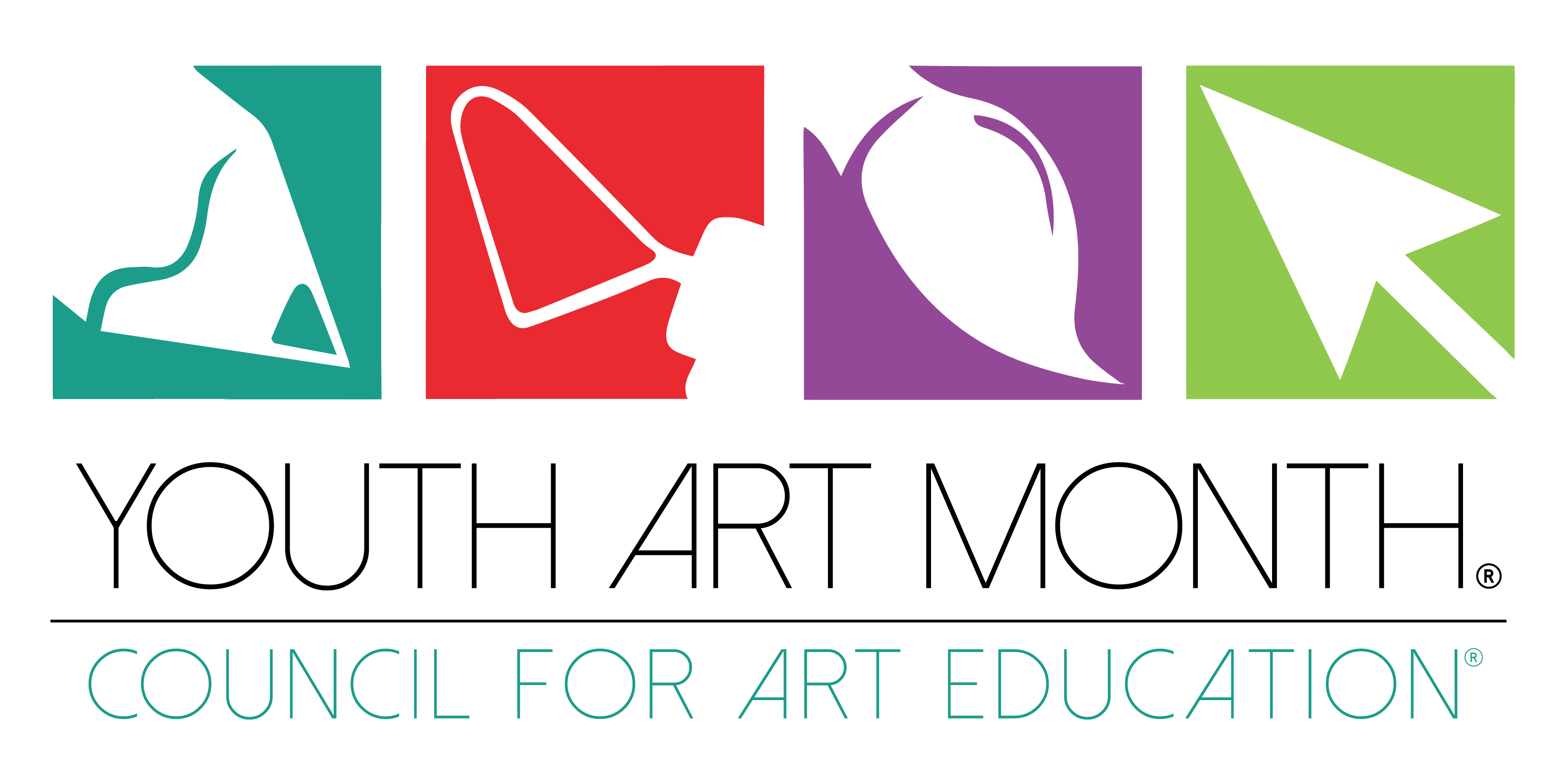 YOUTH ART MONTH ENDORSEMENTWHEREAS:	Art education is a viable academic endeavor and contributes educational benefits to all elementary and secondary students including the following:Art education develops students’ creative problem-solving and critical thinking abilities;Art education teaches sensitivity to beauty, order, and other expressive qualities;Art education gives students a deeper understanding of multi-cultural values and beliefs;Art education reinforces and brings to life what students learn in other subjects;Art education interrelates student learning in art production, art history, art criticism and aesthetics andWHEREAS:	Our national leaders have acknowledged the necessity of including arts experiences in all students’ education, andWHEREAS:	MARCH is officially recognized as YOUTH ART MONTH, I endorse the observance of Youth Art Month and encourage the support of quality school art programs for children and youth.SIGNED   ____________________________________________________POSITION ___________________________________________________DATE _______________________________________________________